Dzień dobry! Przygotowałam kilka propozycji do pracy z Państwa dziećmi. Materiały do pracy są w załącznikach. Udostępniam dla Państwa również linki.Życzę powodzenia!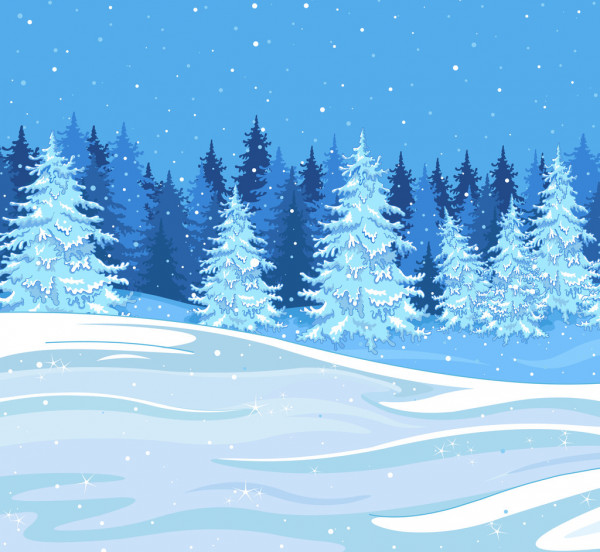 Zima!!!                                                        01 – 14 luty 2021 r.https://www.youtube.com/watch?v=11Gs-rfPPis    Antonio Vivaldi - ZimaOglądamy ilustracje - ,,zima,,- załącznik 1.Proszę przygotować prace plastyczną. Proszę wydrukować pingwina, następnie przyklejamy na brzuch pingwina watę, według wzoru załącznik 2.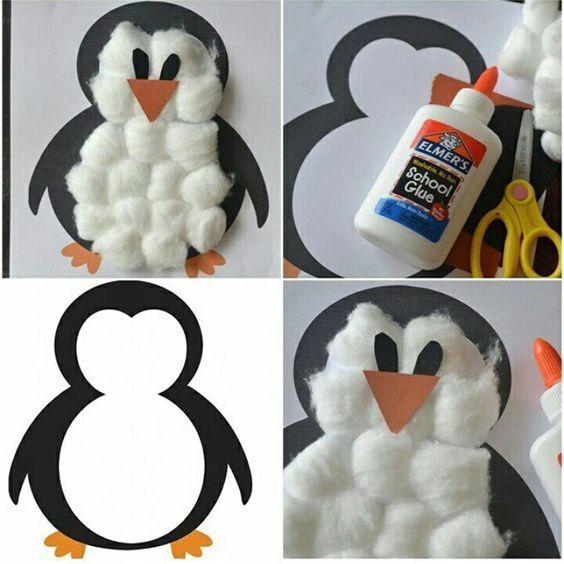 A teraz ułożymy puzzle, proszę wyciąć puzzle zgodnie z instrukcją, a następnie z dzieckiem przyklejamy je według wzoru - załącznik 3.Proszę przygotować pracę plastyczną według wzoru: 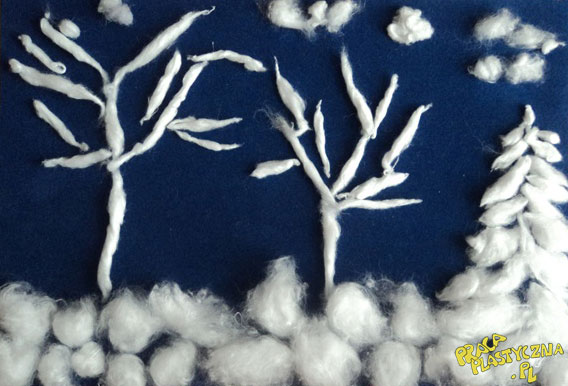 Słuchamy muzyki z okazji Walentynek oraz oglądamy prezentację:  https://www.youtube.com/watch?v=CrPQcZ9I--E Walentynki 2021Proszę z dzieckiem rozerwać kawałki czerwonej bibuły lub kolorowego papieru, następnie przyklejamy na serduszko i powstanie piękna Walentynka ;)Załącznik 1.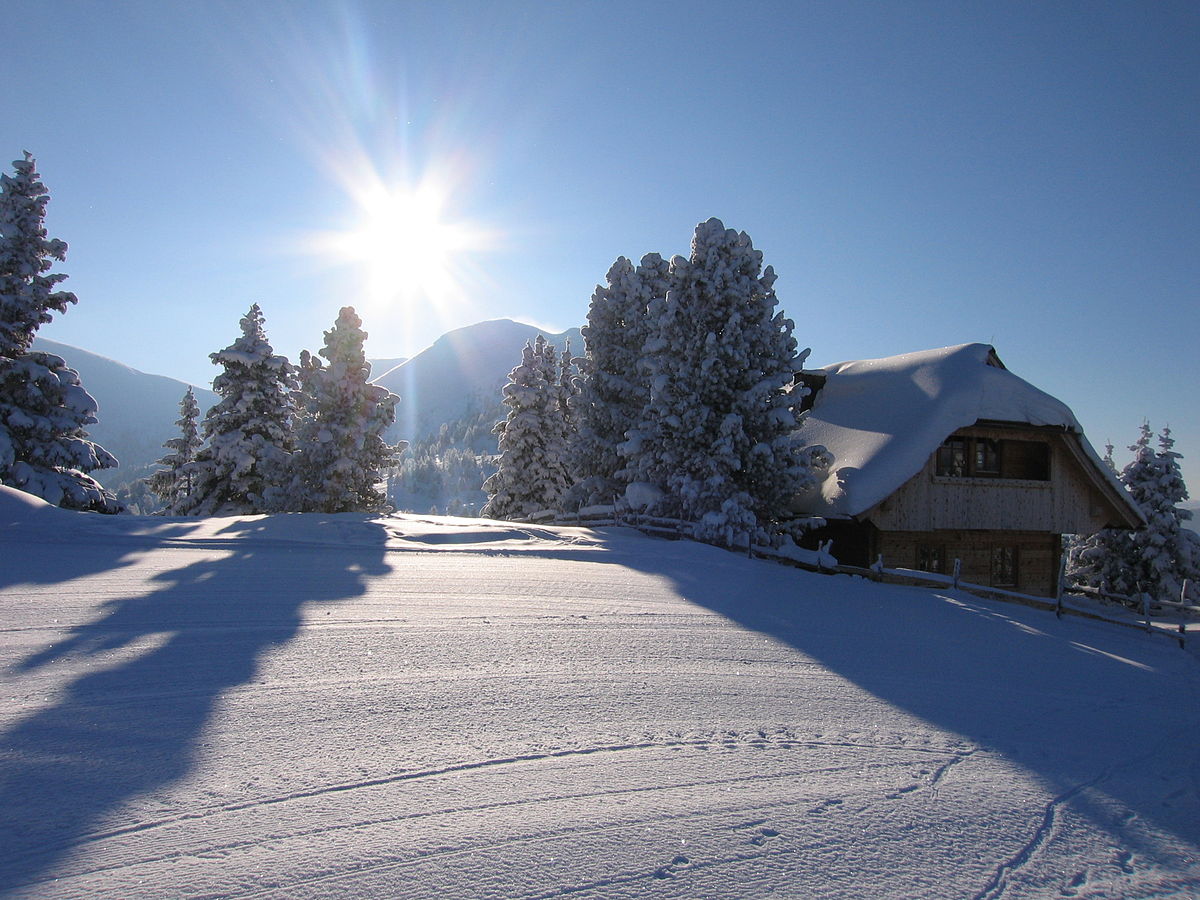 Załącznik 2.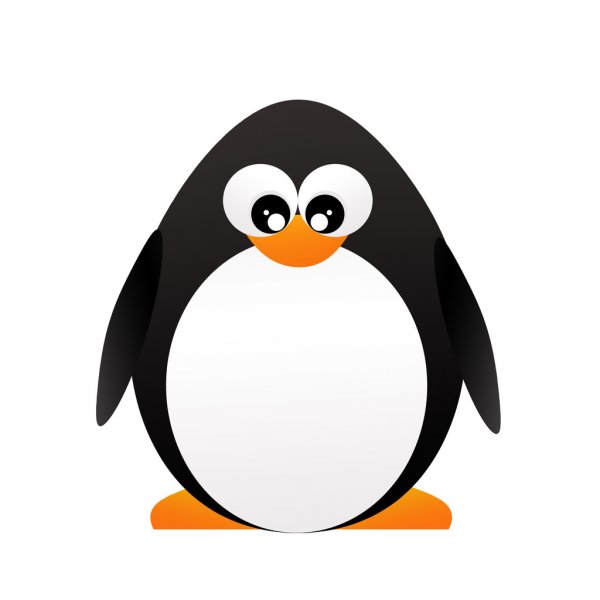 Załącznik 3.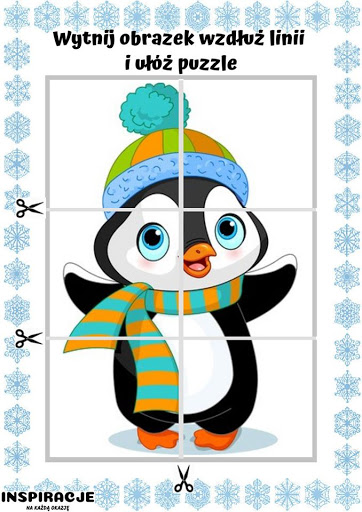 Załącznik 4.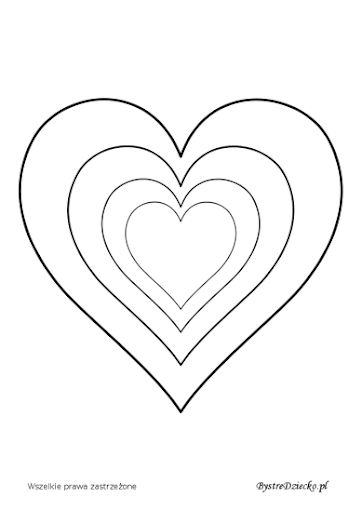 To już wszystko. Pozdrawiam serdecznieKatarzyna DębskaDodatkowe ćwiczenia: Motoryka mała: proszę przygotować np. białą bibułę i rozrywamy ją na małe kawałki.Zabawy z mąką. Nasypujemy na tackę trochę mąki. Razem z ręka/ palcami dziecka kreślimy ślady na mące (poziome/ pionowe linie itp.).Zabawy słuchowe: wkładamy do plastikowego pojemnika np. makaron, następnie potrząsamy pojemnikiem. Potrząsamy raz delikatnie, a raz mocniej. Dziecko słucha zmiany natężenia dźwięku. Cicho- głośno.Zabawy w śniegu. Korzystamy z zimy ;)Pozdrawiam serdecznie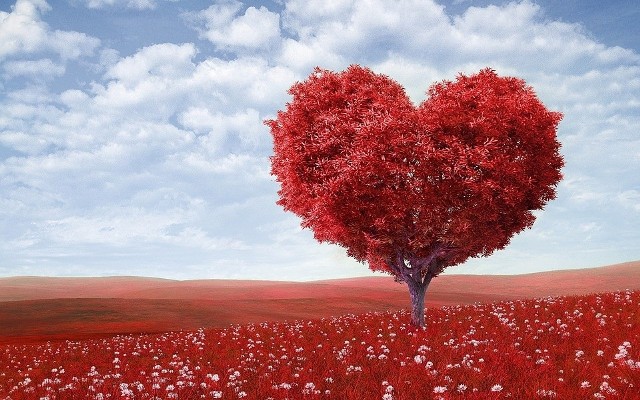 